Multidrug Resistance Bacteria: Emerging Trends in Biotechnology's Futuristic BattleBhagyashree Shahakar1, and  Dr. Neelu Nawani1*1Microbial Diversity Research Centre, Dr. D. Y. Patil Biotechnology and Bioinformatics Institute, Dr. D. Y. Patil Vidyapeeth, Pimpri, Pune, India.Email ID: bhagyashree.shahakar@dpu.edu.in *Corresponding author: Dr. Neelu Nawani  IntroductionMultidrug-resistant bacteria (MDR bacteria) are strains of bacteria that have developed resistance to multiple types of antibiotics, making them difficult to treat with conventional antibiotic therapies (Lin et. al., 2017; Terreni et. al., 2021). This phenomenon, known as antibiotic resistance, has become a significant global health concern, leading to increased morbidity, mortality, and healthcare costs (Catalano et. al., 2022). The emergence of MDR bacteria threatens our ability to effectively treat bacterial infections, including those that were once easily manageable (Mühlberg et. al., 2020). Advances in genomics have enabled researchers to study the genetic makeup of MDR bacteria. This information helps in understanding the mechanisms behind antibiotic resistance and identifying potential targets for new treatments (Qin, S. et. al., 2022) .Genomic insights into multidrug-resistant bacteria have provided a deeper understanding of the genetic mechanisms underlying antibiotic resistance (Ndagi et. al., 2020). By studying the genomes of these bacteria, scientists can identify specific genes and genetic mutations that confer resistance to multiple antibiotics (Chewapreecha et. al.,2014). Modern DNA sequencing technologies have made it possible to rapidly sequence the entire genome of bacteria (Hudson et. al., 2008). This allows researchers to compare the genomes of drug-resistant and drug-sensitive strains to identify genetic differences associated with resistance (Farhat et al.,2013).Researchers have discovered specific genes that are responsible for antibiotic resistance. These genes often encode proteins that modify or degrade antibiotics, prevent antibiotics from entering the bacterial cell, or actively pump out antibiotics (Blair et al., 2015). Bacteria can transfer genetic material, including antibiotic resistance genes, to other bacteria through processes like conjugation, transformation, and transduction. This facilitates the spread of resistance genes among different bacterial species (Liu et. al., 2022).             Over time, bacteria can accumulate mutations in their genomes that lead to antibiotic resistance. These mutations can affect the target of the antibiotic or alter the bacterial cell's ability to absorb or transport the antibiotic (Baym et. al., 2016). Antibiotic resistance genes are sometimes carried on mobile genetic elements, such as plasmids or transposons. These elements can move between bacteria, contributing to the rapid spread of antibiotic resistance (Johansson et. al., 2021). Many multidrug-resistant bacteria possess efflux pumps, specialized proteins that actively pump antibiotics out of the bacterial cell before they can exert their effects. These pumps contribute to broad-spectrum resistance (Fernández et. al., 2012). Some resistance mechanisms confer cross-resistance, where a bacterium becomes resistant to multiple antibiotics that target similar pathways or have similar structures (Wright et. al., 2018).Genomic studies have revealed that some resistant bacteria are better at forming biofilms, protective structures that make it difficult for antibiotics to penetrate and kill the bacteria (Mulcahy et. al., 2014). Studying the genomic evolution of bacteria over time provides insights into how resistance develops and spreads. This information can guide the development of strategies to prevent resistance (Manson et. al., 2017). Genomic data help researchers identify new targets for drug development. By understanding the genetic basis of resistance, scientists can design drugs that counteract specific resistance mechanisms (Brown et. al.,2016). Genomic analysis can aid in surveillance efforts to track the emergence and spread of specific resistant strains in different geographic locations and healthcare settings (Holt et. al., 2015). Genomic insights may lead to personalized treatment approaches, where the genetic profile of a patient's bacterial infection informs antibiotic choices that are more likely to be effective (Palmer et. al., 2013).Overall, genomic insights into multidrug-resistant bacteria are instrumental in unraveling the complex mechanisms of resistance and informing the development of new strategies to combat antibiotic resistance. However, staying ahead of rapidly evolving resistance requires ongoing research and a holistic approach that considers both bacterial genetics and clinical practices (Li, H. Z. et. al., 2022).Historical contextThe history of antibiotic resistance is a complex and evolving story that spans many decades. Pre-Antibiotic Era (Pre-1920s) before the discovery of antibiotics, bacterial infections often led to severe illnesses and deaths. The development of effective treatments was limited, and bacterial resistance to natural remedies was not well-documented (Banin et. al., 2017). Discovery of penicillin by Alexander Fleming's discovery of penicillin in 1928 marked the beginning of the antibiotic era. Penicillin was the first widely used antibiotic and was highly effective against a range of bacterial infections (Kourkouta et. al., 2018). Emergence of Resistance within a few years of penicillin's introduction, reports of bacterial resistance began to surface. Some bacteria, like Staphylococcus aureus, quickly developed resistance to penicillin (Ventola et. al., 2015). Introduction of new antibiotics, as more antibiotics were discovered and developed, their use became widespread. Tetracycline, chloramphenicol, streptomycin, and other antibiotics were introduced during this period (Chinedum et. al., 2005).Mass production and overuse of antibiotics were increasingly used in agriculture, veterinary medicine, and human healthcare. Mass production and overuse contributed to the selection of resistant strains (Serwecińska et. al., 2020). Spread of resistant bacteria, such as methicillin-resistant Staphylococcus aureus (MRSA) and vancomycin-resistant Enterococcus (VRE), emerged and spread in healthcare settings (Tarai et. al., 2013). Concerns about antibiotic resistance prompted efforts to promote rational antibiotic use. Guidelines were developed to encourage proper dosing and duration to minimize resistance (Dellit et. al., 2007). Despite the growing need, the rate of new antibiotic discovery slowed. Pharmaceutical companies faced challenges in developing new antibiotics due to scientific, economic, and regulatory factors (Årdal et. al., 2020). Carbapenem-Resistant Enterobacteriaceae a highly resistant bacteria like CRE emerged as significant threats. These bacteria are often resistant to multiple antibiotics, making treatment options limited (Ventola et. al., 2015).The "One Health" approach recognizes the interconnectedness of human health, animal health, and the environment in the spread of antibiotic resistance. This approach promotes collaborative efforts to address the issue (Conrad et. al., 2013). Antibiotic resistance is recognized as a global health crisis. It threatens the effectiveness of modern medicine, as routine surgeries, cancer treatments, and other medical interventions become riskier due to lack of effective antibiotics (Gautam, A. et. al., 2022).Principal Contributors for multidrug resistanceThe principal contributors to multidrug resistance (MDR) in bacteria are a combination of various factors that promote the development and spread of resistance. Antibiotic overuse and its misuse is one of the principle contributor in the development of multidrug resistance bacteria. The excessive use of antibiotics in healthcare, agriculture, and veterinary settings provides selective pressure for bacteria to evolve resistance. Overuse or inappropriate use of antibiotics can lead to the survival and proliferation of resistant strains (Mehndiratta et. al., 2014). Poor hygiene practices, insufficient isolation of infected patients, and inadequate disinfection protocols in healthcare settings can facilitate the transmission of resistant bacteria among patients (Coia, J. E. et. al., 2006). Figure 1 represents the different causes of development of multidrug resistance in bacteria. 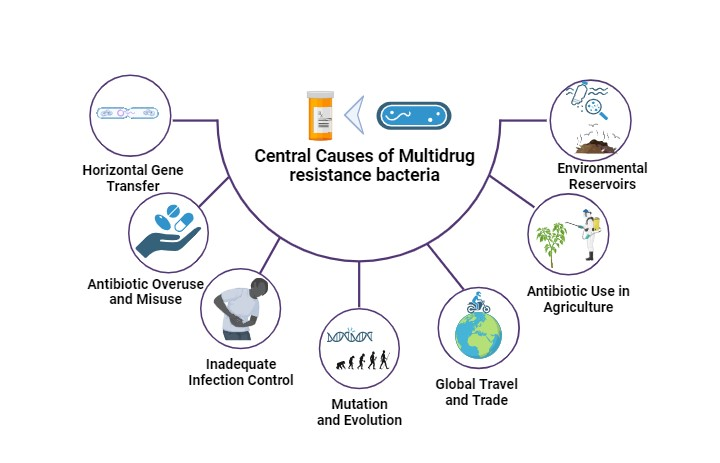 Fig.1 Causes for the development of Multidrug resistance in bacteriaThe decline in the development of new antibiotics means that treatment options for MDR bacteria are limited. This scarcity allows resistant strains to persist and spread more easily (Frieri et. al., 2017). The use of antibiotics in agriculture, particularly for growth promotion and disease prevention in animals, can lead to the development of antibiotic-resistant bacteria that can be transmitted to humans (Economou, V., et. al., 2015). Mutation and evolution also contribute to multidrug resistance bacteria. It can naturally mutate over time, and these mutations can result in resistance to antibiotics. The evolutionary pressure exerted by antibiotic use further drives the selection of resistant strains (Trindade, S. et. al., 2009). The release of antibiotics and resistant bacteria into the environment through sewage, agriculture, and pharmaceutical waste creates reservoirs where resistant bacteria can persist and contribute to the spread of resistance (Nnadozie et. al., 2019).Bacteria can form biofilms, which are protective structures that enhance resistance to antibiotics. Bacteria in biofilms are more difficult to treat and eradicate (Pires et. al., 2017). Genetic adaptation is also a major constituent in development of multidrug resistance. Bacteria can adapt genetically to their environment, including exposure to antibiotics. These adaptations can result in mechanisms that resist the effects of antibiotics (De la Fuente-Núñez et. al., 2013). Patients with weakened immune systems, chronic illnesses, or those undergoing medical procedures are more susceptible to infections and more likely to encounter MDR bacteria (Poolman, J. T. et. al., 2018).  Addressing multidrug resistance requires a comprehensive and coordinated effort involving healthcare providers, policymakers, researchers, and the public. Strategies should focus on responsible antibiotic use, improved infection control, surveillance, education, and the development of new treatment options.Attributes of Diverse Drug-Resistant MicroorganismsThe attributes of diverse drug-resistant microorganisms can vary depending on the specific type of microorganism, the antibiotics it is resistant to, and its genetic makeup. Drug-resistant microorganisms often carry specific genes that encode for resistance to certain antibiotics. These genes can be transferred between bacteria, contributing to the spread of resistance (Jian, Z. et. al., 2021). Resistant microorganisms may have mutations in the target sites that antibiotics normally interact with. This alteration can reduce the effectiveness of antibiotics (Lambert et. al., 2005).Some resistant microorganisms have developed efflux pump systems that actively expel antibiotics from the bacterial cell before they can exert their effect (Fernández, L. et. al., 2012). Drug-resistant microorganisms can form biofilms, which are protective structures that provide resistance to antibiotics and the immune system. Biofilms make infections harder to treat (Pontes et. al., 2022). Microorganisms with drug resistance to one class of antibiotics may also show resistance to other, structurally related classes of antibiotics. This phenomenon is known as cross-resistance (Braoudaki, M. et. al., 2004). Resistant microorganisms may have undergone genetic mutations that provide them with survival advantages in the presence of antibiotics. These mutations can accumulate over time (Baym, M.,2016).Some of the bacteria developed mechanisms to reduce the entry of antibiotics into their cells, making it harder for the drugs to exert their effects (Tenover et. al., 2006). Resistance genes can be carried on plasmids, small pieces of DNA that can be transferred between bacteria. This plasmid-mediated resistance can lead to the rapid spread of resistance (Wang, M. et. al., 2003). Microorganisms can exhibit genetic variability within a population. Some individual microorganisms may already possess resistance traits, while others may acquire them through mutation or gene transfer (Arber, W et. al., 2000).In some cases, resistance can come at a cost to the microorganism's overall fitness. Resistant strains may grow more slowly or have decreased virulence compared to non-resistant strains (Hermsen, R. et. al.,2012). In the presence of antibiotics, drug-resistant microorganisms have a selective advantage as they are more likely to survive and reproduce, leading to the dominance of resistant strains (Edgar, R. et. al., 2012). It's important to note that the attributes of drug-resistant microorganisms can be complex and multifaceted. Understanding these attributes is crucial for developing effective strategies to combat antibiotic resistance and treat infections caused by resistant bacteria.Analysis of Antibiotic Resistance Traits 	The characterization of antibiotic resistance factors involves a comprehensive investigation into the genetic, molecular, and contextual aspects of how microorganisms develop resistance to antibiotics. This knowledge is essential for devising effective strategies to mitigate the growing threat of antibiotic resistance and preserve the effectiveness of these vital drugs. Following table signifies the different classes of antibiotics along with their AMR genes, proteins and functional roles:Table 1. Different classes of antibiotics with AMR (Antimicrobial Resistance) genes and associated protein with their functional role An Inherent Defence Mechanism for Multi-Drug ResistanceMultidrug-resistant bacteria have developed various inherent defence mechanisms that allow them to withstand the effects of multiple antibiotics. These mechanisms have evolved over time as a response to the selective pressure exerted by the widespread use of antibiotics. Here are some inherent defence mechanisms commonly found in multidrug-resistant bacteria:Efflux Pumps: One of the most common mechanisms, efflux pumps are proteins located in the bacterial cell membrane that actively pump out antibiotics from the bacterial cell. This reduces the concentration of the antibiotic inside the cell, making it less effective.Altered Target Sites: Bacteria can modify or mutate the target sites of antibiotics. For instance, bacteria can modify the structure of their ribosomes (the cellular machinery involved in protein synthesis) to prevent antibiotics like macrolides and tetracyclines from binding effectively.Enzymatic Modification: Some bacteria produce enzymes that chemically modify antibiotics, rendering them ineffective. For example, beta-lactamase enzymes can break down beta-lactam antibiotics like penicillins and cephalosporins.Reduced Permeability: Bacteria can alter their cell membranes to reduce the entry of antibiotics. This can involve changes in porin proteins or the lipid composition of the cell membrane, making it more difficult for antibiotics to penetrate.Alternative Metabolic Pathways: Bacteria can develop alternative metabolic pathways that bypass the normal pathways targeted by antibiotics. This allows them to survive and grow even in the presence of these antibiotics.Quorum Sensing: Some bacteria use quorum sensing to coordinate their behavior in response to their population density. This mechanism can influence the expression of resistance genes, allowing bacteria to collectively develop resistance.Biofilm Formation: Many multidrug-resistant bacteria are adept at forming biofilms, which are protective matrices of cells and extracellular material. Biofilms make it difficult for antibiotics to penetrate and kill the bacterial cells within, contributing to resistance.Reduced Antibiotic Uptake: Bacteria can downregulate the expression of certain membrane transporters responsible for importing antibiotics into the cell. This reduces the amount of antibiotic that enters the bacterial cell.Genetic Mutations: Over time, bacteria can accumulate genetic mutations that confer resistance. These mutations can affect various aspects of bacterial physiology, such as cell wall synthesis, DNA repair, or antibiotic target sites.It's important to note that these mechanisms are not exclusive to multidrug-resistant bacteria and can also be present in susceptible strains. However, in multidrug-resistant bacteria, these mechanisms are often present in combination, making them highly resistant to multiple classes of antibiotics. Understanding these inherent defence mechanisms is crucial for developing strategies to combat antibiotic resistance effectively. Acquired Resistance Mechanism for Multi-Drug ResistanceAcquired Multidrug Resistance refers to the development of resistance to multiple classes of antibiotics by microorganisms that were initially susceptible to these drugs. Unlike intrinsic or natural resistance, acquired resistance arises over time as a result of various mechanisms, such as genetic mutations or the acquisition of resistance genes from other bacteria.Acquired multidrug resistance can occur in different types of microorganisms, including bacteria, fungi, and viruses. It often results from the selective pressure exerted by the use of antibiotics. When antibiotics are used to treat infections, the microorganisms that are sensitive to the drugs are killed, leaving behind those that have mutations or mechanisms enabling them to resist the antibiotics. These resistant microorganisms then multiply and spread.Genetic Mutation: Microorganisms can undergo genetic mutations that result in changes to their DNA, affecting their susceptibility to antibiotics. Mutations can alter the target sites of antibiotics or lead to the development of resistance mechanisms.Horizontal Gene Transfer: Bacteria can acquire resistance genes from other bacteria through horizontal gene transfer mechanisms such as conjugation, transformation, and transduction. This gene transfer allows previously susceptible bacteria to gain resistance traits.Plasmid-Mediated Resistance: Resistance genes can be carried on plasmids, which are small, mobile pieces of DNA. Bacteria can acquire these plasmids from other bacteria, rapidly spreading resistance traits within a population.Antibiotic Overuse and Misuse: The improper or excessive use of antibiotics in healthcare settings, agriculture, and other contexts can accelerate the development of acquired multidrug resistance by selecting for resistant strains.Clinical and Environmental Settings: Acquired multidrug resistance can emerge in healthcare facilities, community environments, and natural ecosystems where microorganisms are exposed to antibiotics.Cross-Resistance: Acquired resistance to one class of antibiotics can sometimes confer resistance to other structurally related classes of antibiotics. This phenomenon is known as cross-resistance.Compounded Resistance: As microorganisms acquire resistance to multiple antibiotics, their resistance can become more complex and difficult to treat, making infections caused by these microorganisms challenging to manage.Managing acquired multidrug resistance is a significant challenge in healthcare and agriculture, as it limits the effectiveness of available antibiotics and can lead to treatment failures. Effective strategies involve responsible antibiotic use, infection prevention and control measures, the development of new antibiotics or treatment approaches, and surveillance to monitor the spread of resistance.Effects of the COVID-19 Pandemic on Multidrug-Resistant BacteriaThe COVID-19 pandemic has strained healthcare systems globally, diverting resources, attention, and personnel towards managing the pandemic. This diversion could impact routine infection control measures, surveillance, and management of multidrug-resistant bacteria. During the pandemic, there might have been shifts in antibiotic prescribing practices due to uncertainties about patient conditions and the urgency of treatment. This could potentially impact the development and spread of multidrug-resistant bacteria (Rodríguez-Baño et. al., 2021). The pandemic has led to increased hospitalizations, particularly for COVID-19 patients. Overcrowded healthcare facilities can increase the risk of healthcare-associated infections, including those caused by multidrug-resistant bacteria (de Macedo, V. et. al., 2022). The focus on preventing COVID-19 transmission might have led to challenges in implementing effective infection prevention and control measures against other pathogens, potentially promoting the spread of multidrug-resistant bacteria (Rusic et. al., 2021).Surveillance systems that monitor the prevalence and spread of multidrug-resistant bacteria might have been affected due to the strain on healthcare systems and resources during the pandemic. The pandemic-induced stress on healthcare systems could lead to overuse or misuse of antibiotics, as patients might receive antibiotics as a precautionary measure or to manage potential secondary infections. This could contribute to antibiotic resistance.Vulnerable populations, such as the elderly and those with underlying health conditions, are at higher risk of severe COVID-19 outcomes. These same populations might also be at higher risk of infections caused by multidrug-resistant bacteria. The increased use of telemedicine during the pandemic might lead to antibiotic prescriptions without proper diagnostic evaluation. This could exacerbate issues of antibiotic resistance. The disruption of supply chains due to the pandemic could impact the availability of antibiotics and other essential medications. In some cases, this might lead to the use of alternative, less effective antibiotics. The pandemic has highlighted the importance of global collaboration in addressing health challenges. This extends to both COVID-19 and antibiotic resistance. Efforts to manage multidrug-resistant bacteria need international cooperation (Strathdee, S. A. et. al., 2020).Management Approach for Multidrug-Resistant Bacteria        Effective management of multidrug-resistant bacteria begins with robust surveillance to track the prevalence, trends, and patterns of resistance. Surveillance helps healthcare systems anticipate and respond to emerging resistance threats. Rigorous infection prevention and control measures are crucial to limit the spread of multidrug-resistant bacteria within healthcare settings. This includes proper hand hygiene, isolation protocols, and environmental disinfection (Heymann et. al., 2001).Implementing antibiotic stewardship programs promotes responsible antibiotic use. Healthcare providers are educated about appropriate prescribing, ensuring that antibiotics are used only when necessary and selecting the right drug for the infection (Sanchez et. al., 2016). Utilizing rapid diagnostic tests can help identify the specific bacteria causing an infection and determine its antibiotic susceptibility quickly. This allows for targeted treatment and reduces the unnecessary use of broad-spectrum antibiotics (Kollef et. al., 2000). In some cases, using a combination of antibiotics with different mechanisms of action can enhance treatment effectiveness against multidrug-resistant bacteria. This approach reduces the likelihood of developing resistance to a single drug (Liu et. al., 2021).Research and development of novel antibiotics targeting multidrug-resistant bacteria are essential. Encouraging pharmaceutical companies and researchers to invest in new drug development can provide more treatment options. On the other hand exploring alternative treatment approaches, such as phage therapy (using bacteriophages to target bacteria) or immunotherapies, can be valuable in cases where traditional antibiotics are less effective (Chang et. al., 2022).Recognizing that antibiotic resistance affects humans, animals, and the environment, the One Health approach emphasizes collaboration between human and veterinary medicine, agriculture, and environmental sciences. Raising public awareness about antibiotic resistance and its consequences can influence behaviour change, reduce unnecessary antibiotic use, and promote support for effective management strategies. Governments and regulatory bodies play a role in implementing policies that encourage responsible antibiotic use, restrict the use of antibiotics in agriculture, and support research and development of new drugs. Understanding the mechanisms underlying antibiotic resistance helps inform the development of targeted treatments and interventions.Treatment Strategy for Multidrug-Resistant MicroorganismsThe treatment of infections caused by multidrug-resistant microorganisms is a complex and challenging task. Multidrug-resistant microorganisms, also known as "superbugs," have developed resistance to multiple classes of antibiotics, making them difficult to treat using conventional approaches. Strict infection control measures are essential to prevent the spread of multidrug-resistant organisms within healthcare facilities. This includes proper hand hygiene, isolation precautions, and environmental cleaning protocols (Frieri et. al., 2017).Rapid and accurate identification of the causative microorganism and its antibiotic resistance profile is essential. This helps guide treatment decisions and prevent the unnecessary use of ineffective antibiotics. In some cases, combination therapy with multiple antibiotics may be more effective in treating multidrug-resistant infections than using a single antibiotic. Combining antibiotics with different mechanisms of action can increase the chances of eradicating the infection. Bacteriophages, viruses that infect and kill bacteria, can be used as an alternative treatment for multidrug-resistant infections (Langeveld et. al., 2014).  Phage therapy involves using specific phages that target the infecting bacteria, potentially offering a more personalized and targeted approach (Lin, D. M. 2017).Boosting the patient's immune system can aid in fighting off infections. This can involve optimizing nutrition, managing underlying health conditions, and ensuring adequate rest. Achieving therapeutic drug levels in the body is essential for treating infections effectively. This might involve adjusting dosages based on patient factors such as renal function and drug interactions (McKenzie et. al., 2011). In some cases, patients with multidrug-resistant infections may need to be isolated to prevent the spread of the infection to other individuals. It's important to note that the optimal treatment strategy can vary depending on the specific microorganism, its resistance profile, the patient's condition, and other factors. Infectious disease specialists, microbiologists, and healthcare teams play a pivotal role in devising and implementing effective treatment strategies for multidrug-resistant infections.9. Algorithmic Strategy for Addressing Multidrug-Resistant BacteriaThe algorithmic strategy involves utilizing computational tools and techniques to analyze complex biological data related to multidrug-resistant bacteria. This includes genetic sequences, protein structures, and molecular interactions. Algorithms can be developed to predict potential resistance mechanisms in bacterial strains based on their genetic profiles. By identifying specific mutations or genes associated with resistance, researchers can gain insights into how bacteria evade antibiotics (Maryam, L et al., 2021). Algorithms can perform virtual screening of large databases of chemical compounds to identify molecules that have the potential to inhibit or overcome resistance mechanisms. This aids in the discovery of new drug candidates (Gupta et. al., 2021). Computational techniques can assist in designing new antibiotics or modifying existing ones to effectively target multidrug-resistant bacteria. This involves predicting how modifications to drug structures can enhance their binding affinity to bacterial targets (Cardoso, P et. al., 2021). Algorithms can simulate the interactions between drugs and bacterial targets at a molecular level. This helps researchers understand how resistance mechanisms affect drug binding and identify strategies to counteract resistance.Algorithms can analyse patient-specific data, such as genetic information from bacterial isolates, to guide clinicians in selecting the most effective antibiotics for treating multidrug-resistant infections (Blake, K. S. et. al., 2021). Algorithms can predict the optimal combinations of antibiotics for treating infections caused by multidrug-resistant bacteria. This approach enhances treatment efficacy by targeting multiple resistance mechanisms simultaneously (Uddin et. al., 2021). Algorithmic based approach offers a valuable toolkit to researchers and clinicians working to combat the challenges posed by multidrug-resistant bacteria.ConclusionMulti-drug resistant bacteria (MDR) pose a significant and growing threat to public health and healthcare systems worldwide. The rise of MDR bacteria is primarily driven by the overuse and misuse of antibiotics, which has led to the selection and proliferation of bacterial strains resistant to multiple drugs. Addressing the issue of MDR bacteria requires a "One Health" approach that involves collaboration between human health, animal health, and environmental sectors. This approach recognizes that antibiotic resistance is a shared problem and requires coordinated efforts to mitigate its impact.In conclusion, the rise of multi-drug resistant bacteria is a serious global health concern that necessitates immediate and concerted action. Effective strategies should involve prudent antibiotic use, improved infection control practices in healthcare settings, surveillance of antibiotic resistance, investment in antibiotic research and development, and international collaboration to prevent the further spread of MDR bacteria.ReferencesAlanis, A. J. (2005). Resistance to antibiotics: are we in the post-antibiotic era?. Archives of medical research, 36(6), 697-705.Arber, W. (2000). Genetic variation: molecular mechanisms and impact on microbial evolution. FEMS microbiology reviews, 24(1), 1-7.Årdal, C., Balasegaram, M., Laxminarayan, R., McAdams, D., Outterson, K., Rex, J. H., & Sumpradit, N. (2020). Antibiotic development—economic, regulatory and societal challenges. Nature Reviews Microbiology, 18(5), 267-274.Banin, E., Hughes, D., & Kuipers, O. P. (2017). Bacterial pathogens, antibiotics and antibiotic resistance. FEMS microbiology reviews, 41(3), 450-452.Baym, M., Stone, L. K., & Kishony, R. (2016). Multidrug evolutionary strategies to reverse antibiotic resistance. Science, 351(6268), aad3292.Bender, J. K., Fleige, C., Klare, I., & Werner, G. (2019). Development of a multiplex-PCR to simultaneously detect acquired linezolid resistance genes cfr, optrA and poxtA in enterococci of clinical origin. Journal of microbiological methods, 160, 101-103.Blair, J. M., Webber, M. A., Baylay, A. J., Ogbolu, D. O., & Piddock, L. J. (2015). Molecular mechanisms of antibiotic resistance. Nature reviews microbiology, 13(1), 42-51.Blake, K. S., Choi, J., & Dantas, G. (2021). Approaches for characterizing and tracking hospital-associated multidrug-resistant bacteria. Cellular and Molecular Life Sciences, 78(6), 2585-2606.Borji, A., Cheng, M. M., Hou, Q., Jiang, H., & Li, J. (2019). Salient object detection: A survey. Computational visual media, 5, 117-150.Braoudaki, M., & Hilton, A. C. (2004). Adaptive resistance to biocides in Salmonella enterica and Escherichia coli O157 and cross-resistance to antimicrobial agents. Journal of clinical microbiology, 42(1), 73-78.Brown, E. D., & Wright, G. D. (2016). Antibacterial drug discovery in the resistance era. Nature, 529(7586), 336-343.Bush, K. (2018). Past and present perspectives on β-lactamases. Antimicrobial agents and chemotherapy, 62(10), 10-1128.Cardoso, P., Glossop, H., Meikle, T. G., Aburto-Medina, A., Conn, C. E., Sarojini, V., & Valery, C. (2021). Molecular engineering of antimicrobial peptides: Microbial targets, peptide motifs and translation opportunities. Biophysical reviews, 13, 35-69.Catalano, A., Iacopetta, D., Ceramella, J., Scumaci, D., Giuzio, F., Saturnino, C., ... & Sinicropi, M. S. (2022). Multidrug resistance (MDR): A widespread phenomenon in pharmacological therapies. Molecules, 27(3), 616.Chang, R. Y. K., Nang, S. C., Chan, H. K., & Li, J. (2022). Novel antimicrobial agents for combating antibiotic-resistant bacteria. Advanced Drug Delivery Reviews, 187, 114378.Chen, X., Zhang, W., Pan, W., Yin, J., Pan, Z., Gao, S., & Jiao, X. (2012). Prevalence of qnr, aac (6′)-Ib-cr, qepA, and oqxAB in Escherichia coli isolates from humans, animals, and the environment. Antimicrobial agents and chemotherapy, 56(6), 3423-3427.Chewapreecha, C., Marttinen, P., Croucher, N. J., Salter, S. J., Harris, S. R., Mather, A. E., ... & Parkhill, J. (2014). Comprehensive identification of single nucleotide polymorphisms associated with beta-lactam resistance within pneumococcal mosaic genes. PLoS genetics, 10(8), e1004547.Chinedum, I. E. (2005). Microbial resistance to antibiotics. African journal of Biotechnology, 4(13).Chopra, I., & Roberts, M. (2001). Tetracycline antibiotics: mode of action, applications, molecular biology, and epidemiology of bacterial resistance. Microbiology and molecular biology reviews, 65(2), 232-260.Coia, J. E., Duckworth, G. J., Edwards, D. I., Farrington, M., Fry, C., Humphreys, H., ... & Joint Working Party of the British Society of Antimicrobial Chemotherapy. (2006). Guidelines for the control and prevention of meticillin-resistant Staphylococcus aureus (MRSA) in healthcare facilities. Journal of hospital infection, 63, S1-S44.Conrad, P. A., Meek, L. A., & Dumit, J. (2013). Operationalizing a One Health approach to global health challenges. Comparative Immunology, Microbiology and Infectious Diseases, 36(3), 211-216.De la Fuente-Núñez, C., Reffuveille, F., Fernández, L., & Hancock, R. E. (2013). Bacterial biofilm development as a multicellular adaptation: antibiotic resistance and new therapeutic strategies. Current opinion in microbiology, 16(5), 580-589.de Macedo, V., Dos Santos, G. D. S., da Silva, R. N., Couto, C. N. D. M., Bastos, C., Viecelli, E., ... & Levin, A. S. (2022). The health facility as a risk factor for multidrug-resistant gram-negative bacteria in critically ill patients with COVID-19. Clinics, 77.Dellit, T. H., Owens, R. C., McGowan, J. E., Gerding, D. N., Weinstein, R. A., Burke, J. P., ... & Hooton, T. M. (2007). Infectious Diseases Society of America and the Society for Healthcare Epidemiology of America guidelines for developing an institutional program to enhance antimicrobial stewardship. Clinical infectious diseases, 44(2), 159-177.Economou, V., & Gousia, P. (2015). Agriculture and food animals as a source of antimicrobial-resistant bacteria. Infection and drug resistance, 49-61.Edgar, R., Friedman, N., Molshanski-Mor, S., & Qimron, U. (2012). Reversing bacterial resistance to antibiotics by phage-mediated delivery of dominant sensitive genes. Applied and environmental microbiology, 78(3), 744-751.Farhat, M. R., Shapiro, B. J., Kieser, K. J., Sultana, R., Jacobson, K. R., Victor, T. C., ... & Murray, M. (2013). Genomic analysis identifies targets of convergent positive selection in drug-resistant Mycobacterium tuberculosis. Nature genetics, 45(10), 1183-1189.Fernández, L., & Hancock, R. E. (2012). Adaptive and mutational resistance: role of porins and efflux pumps in drug resistance. Clinical microbiology reviews, 25(4), 661-681.Frieri, M., Kumar, K., & Boutin, A. (2017). Antibiotic resistance. Journal of infection and public health, 10(4), 369-378.Gautam, A. (2022). Antimicrobial Resistance: The Next Probable Pandemic. JNMA: Journal of the Nepal Medical Association, 60(246), 225.Gupta, R., Srivastava, D., Sahu, M., Tiwari, S., Ambasta, R. K., & Kumar, P. (2021). Artificial intelligence to deep learning: machine intelligence approach for drug discovery. Molecular diversity, 25, 1315-1360.Hermsen, R., Deris, J. B., & Hwa, T. (2012). On the rapidity of antibiotic resistance evolution facilitated by a concentration gradient. Proceedings of the National Academy of Sciences, 109(27), 10775-10780.Heymann, D. L., & Rodier, G. R. (2001). Hot spots in a wired world: WHO surveillance of emerging and re-emerging infectious diseases. The Lancet infectious diseases, 1(5), 345-353.Holt, K. E., Wertheim, H., Zadoks, R. N., Baker, S., Whitehouse, C. A., Dance, D., ... & Thomson, N. R. (2015). Genomic analysis of diversity, population structure, virulence, and antimicrobial resistance in Klebsiella pneumoniae, an urgent threat to public health. Proceedings of the National Academy of Sciences, 112(27), E3574-E3581.Holton, T. A., & Cornish, E. C. (1995). Genetics and biochemistry of anthocyanin biosynthesis. The Plant Cell, 7(7), 1071.Hudson, M. E. (2008). Sequencing breakthroughs for genomic ecology and evolutionary biology. Molecular ecology resources, 8(1), 3-17.Jensen, L. B., Frimodt-Møller, N., & Aarestrup, F. M. (1999). Presence of erm gene classes in gram-positive bacteria of animal and human origin in Denmark. FEMS microbiology letters, 170(1), 151-158.Jian, Z., Zeng, L., Xu, T., Sun, S., Yan, S., Yang, L., ... & Dou, T. (2021). Antibiotic resistance genes in bacteria: Occurrence, spread, and control. Journal of basic microbiology, 61(12), 1049-1070.Jiang, H., Cheng, H., Liang, Y., Yu, S., Yu, T., Fang, J., & Zhu, C. (2019). Diverse mobile genetic elements and conjugal transferability of sulfonamide resistance genes (sul1, sul2, and sul3) in Escherichia coli isolates from Penaeus vannamei and pork from large markets in Zhejiang, China. Frontiers in Microbiology, 10, 1787.Johansson, M. H., Bortolaia, V., Tansirichaiya, S., Aarestrup, F. M., Roberts, A. P., & Petersen, T. N. (2021). Detection of mobile genetic elements associated with antibiotic resistance in Salmonella enterica using a newly developed web tool: MobileElementFinder. Journal of Antimicrobial Chemotherapy, 76(1), 101-109.Kollef, M. H. (2000). Inadequate antimicrobial treatment: an important determinant of outcome for hospitalized patients. Clinical infectious diseases, 31(Supplement_4), S131-S138.Kourkouta, L., Koukourikos, K., Iliadis, C., Plati, P., & Dimitriadou, A. (2018). History of antibiotics. Sumerian J Med Healthcare, 1, 51-5.Lambert, P. A. (2005). Bacterial resistance to antibiotics: modified target sites. Advanced drug delivery reviews, 57(10), 1471-1485.Langeveld, W. T., Veldhuizen, E. J., & Burt, S. A. (2014). Synergy between essential oil components and antibiotics: a review. Critical reviews in microbiology, 40(1), 76-94.Li, H. Z., Yang, K., Liao, H., Lassen, S. B., Su, J. Q., Zhang, X., ... & Zhu, Y. G. (2022). Active antibiotic resistome in soils unraveled by single-cell isotope probing and targeted metagenomics. Proceedings of the National Academy of Sciences, 119(40), e2201473119.Lin, D. M., Koskella, B., & Lin, H. C. (2017). Phage therapy: An alternative to antibiotics in the age of multi-drug resistance. World journal of gastrointestinal pharmacology and therapeutics, 8(3), 162.Liu, G., Thomsen, L. E., & Olsen, J. E. (2022). Antimicrobial-induced horizontal transfer of antimicrobial resistance genes in bacteria: a mini-review. Journal of Antimicrobial Chemotherapy, 77(3), 556-567.Liu, Y., Tong, Z., Shi, J., Li, R., Upton, M., & Wang, Z. (2021). Drug repurposing for next-generation combination therapies against multidrug-resistant bacteria. Theranostics, 11(10), 4910.Manson, A. L., Cohen, K. A., Abeel, T., Desjardins, C. A., Armstrong, D. T., Barry III, C. E., ... & Earl, A. M. (2017). Genomic analysis of globally diverse Mycobacterium tuberculosis strains provides insights into the emergence and spread of multidrug resistance. Nature genetics, 49(3), 395-402.Maryam, L., Usmani, S. S., & Raghava, G. P. (2021). Computational resources in the management of antibiotic resistance: speeding up drug discovery. Drug Discovery Today, 26(9), 2138-2151.McKenzie, C. (2011). Antibiotic dosing in critical illness. Journal of antimicrobial chemotherapy, 66(suppl_2), ii25-ii31.Mehndiratta, P. L., & Bhalla, P. (2014). Use of antibiotics in animal agriculture & emergence of methicillin-resistant Staphylococcus aureus (MRSA) clones: need to assess the impact on public health. The Indian journal of medical research, 140(3), 339.Mühlberg, E., Umstätter, F., Kleist, C., Domhan, C., Mier, W., & Uhl, P. (2020). Renaissance of vancomycin: Approaches for breaking antibiotic resistance in multidrug-resistant bacteria. Canadian journal of microbiology, 66(1), 11-16.Mulcahy, L. R., Isabella, V. M., & Lewis, K. (2014). Pseudomonas aeruginosa biofilms in disease. Microbial ecology, 68, 1-12.Ndagi, U., Falaki, A. A., Abdullahi, M., Lawal, M. M., & Soliman, M. E. (2020). Antibiotic resistance: bioinformatics-based understanding as a functional strategy for drug design. RSC advances, 10(31), 18451-18468.Nnadozie, C. F., & Odume, O. N. (2019). Freshwater environments as reservoirs of antibiotic resistant bacteria and their role in the dissemination of antibiotic resistance genes. Environmental pollution, 254, 113067.Nordmann, P., Poirel, L., & Dortet, L. (2012). Rapid detection of carbapenemase-producing Enterobacteriaceae. Emerging infectious diseases, 18(9), 1503.Palmer, A. C., & Kishony, R. (2013). Understanding, predicting and manipulating the genotypic evolution of antibiotic resistance. Nature Reviews Genetics, 14(4), 243-248.Pires, D. P., Melo, L. D., Boas, D. V., Sillankorva, S., & Azeredo, J. (2017). Phage therapy as an alternative or complementary strategy to prevent and control biofilm-related infections. Current opinion in microbiology, 39, 48-56.Pitout, J. D., & Laupland, K. B. (2008). Extended-spectrum β-lactamase-producing Enterobacteriaceae: an emerging public-health concern. The Lancet infectious diseases, 8(3), 159-166.Pontes, J. T. C. D., Toledo Borges, A. B., Roque-Borda, C. A., & Pavan, F. R. (2022). Antimicrobial peptides as an alternative for the eradication of bacterial biofilms of multi-drug resistant bacteria. Pharmaceutics, 14(3), 642.Poolman, J. T., & Anderson, A. S. (2018). Escherichia coli and Staphylococcus aureus: leading bacterial pathogens of healthcare associated infections and bacteremia in older-age populations. Expert Review of Vaccines, 17(7), 607-618.Qin, S., Xiao, W., Zhou, C., Pu, Q., Deng, X., Lan, L., ... & Wu, M. (2022). Pseudomonas aeruginosa: Pathogenesis, virulence factors, antibiotic resistance, interaction with host, technology advances and emerging therapeutics. Signal transduction and targeted therapy, 7(1), 199.Ramirez, M. S., & Tolmasky, M. E. (2010). Aminoglycoside modifying enzymes. Drug resistance updates, 13(6), 151-171.Rodríguez-Baño, J., Rossolini, G. M., Schultsz, C., Tacconelli, E., Murthy, S., Ohmagari, N., ... & Plant, L. (2021). Key considerations on the potential impacts of the COVID-19 pandemic on antimicrobial resistance research and surveillance. Transactions of the royal society of tropical medicine and hygiene, 115(10), 1122-1129.Rusic, D., Vilovic, M., Bukic, J., Leskur, D., Seselja Perisin, A., Kumric, M., ... & Bozic, J. (2021). Implications of COVID-19 pandemic on the emergence of antimicrobial resistance: Adjusting the response to future outbreaks. Life, 11(3), 220.Sanchez, G. V., Fleming-Dutra, K. E., Roberts, R. M., & Hicks, L. A. (2016). Core elements of outpatient antibiotic stewardship. Morbidity and Mortality Weekly Report: Recommendations and Reports, 65(6), 1-12.Serwecińska, L. (2020). Antimicrobials and antibiotic-resistant bacteria: a risk to the environment and to public health. Water, 12(12), 3313.Strathdee, S. A., Davies, S. C., & Marcelin, J. R. (2020). Confronting antimicrobial resistance beyond the COVID-19 pandemic and the 2020 US election. The Lancet, 396(10257), 1050-1053.Sun Jin, L., & Fisher, D. (2021). MDRO transmission in acute hospitals during the COVID-19 pandemic. Current opinion in infectious diseases, 34(4), 365-371.Tarai, B., Das, P., & Kumar, D. (2013). Recurrent challenges for clinicians: emergence of methicillin-resistant Staphylococcus aureus, vancomycin resistance, and current treatment options. Journal of laboratory physicians, 5(02), 071-078.Tenover, F. C. (2006). Mechanisms of antimicrobial resistance in bacteria. The American journal of medicine, 119(6), S3-S10.Terreni, M., Taccani, M., & Pregnolato, M. (2021). New antibiotics for multidrug-resistant bacterial strains: latest research developments and future perspectives. Molecules, 26(9), 2671.Trindade, S., Sousa, A., Xavier, K. B., Dionisio, F., Ferreira, M. G., & Gordo, I. (2009). Positive epistasis drives the acquisition of multidrug resistance. PLoS genetics, 5(7), e1000578.Uddin, T. M., Chakraborty, A. J., Khusro, A., Zidan, B. R. M., Mitra, S., Emran, T. B., ... & Koirala, N. (2021). Antibiotic resistance in microbes: History, mechanisms, therapeutic strategies and future prospects. Journal of infection and public health, 14(12), 1750-1766.Ventola, C. L. (2015). The antibiotic resistance crisis: part 1: causes and threats. Pharmacy and therapeutics, 40(4), 277.Wang, M., Tran, J. H., Jacoby, G. A., Zhang, Y., Wang, F., & Hooper, D. C. (2003). Plasmid-mediated quinolone resistance in clinical isolates of Escherichia coli from Shanghai, China. Antimicrobial agents and chemotherapy, 47(7), 2242-2248.Wright, R. C., Friman, V. P., Smith, M. C., & Brockhurst, M. A. (2018). Cross-resistance is modular in bacteria–phage interactions. PLoS biology, 16(10), e2006057.Zhang, X. X., Eden, H. S., & Chen, X. (2012). Peptides in cancer nanomedicine: drug carriers, targeting ligands and protease substrates. Journal of controlled release, 159(1), 2-13.Antibiotic ClassExample AntibioticAMR GenesAssociated ProteinsAssociated ProteinsFunctional RoleFunctional RoleReferencesBeta-LactamsPenicillinblaTEM, blaSHV, blaCTX-M, blaKPC, blaOXAblaTEM, blaSHV, blaCTX-M, blaKPC, blaOXABeta-lactamasesBeta-lactamasesHydrolyze the beta-lactam ring of antibiotics, rendering them ineffective against bacteria.Bush, K. et. al., 2018CephalosporinsblaTEM, blaSHV, blaCTX-MblaTEM, blaSHV, blaCTX-MExtended-spectrum beta-lactamases (ESBLs)Extended-spectrum beta-lactamases (ESBLs)Hydrolyze extended-spectrum cephalosporins, reducing their effectiveness.Pitout et. al., 2008.CarbapenemsblaKPC, blaNDM, blaVIM, blaIMPblaKPC, blaNDM, blaVIM, blaIMPCarbapenemasesCarbapenemasesInactivate carbapenem antibiotics, leading to resistance against a broad range of beta-lactams.Nordmann et. al., 2012AminoglycosidesGentamicinaac, ant, aphaac, ant, aphAminoglycoside-modifying enzymesAminoglycoside-modifying enzymesModify aminoglycosides, reducing their binding to bacterial ribosomes and decreasing their effectiveness.Ramirez et. al., 2010TetracyclinesTetracyclinetet(A), tet(B), tet(X)tet(A), tet(B), tet(X)Ribosomal protection proteinsRibosomal protection proteinsPrevent tetracycline binding to bacterial ribosomes, reducing their inhibitory effect on protein synthesis.Chopra, et. al., 2001MacrolidesErythromycinerm(A), erm(B), erm(C)erm(A), erm(B), erm(C)Ribosomal methyltransferasesRibosomal methyltransferasesEncodes a ribosomal RNA methyltransferase. It also methylates adenine residues in the 23S rRNA component of the bacterial ribosome.Jensen et. al.,1999QuinolonesCiprofloxacinqnr, aac(6')-Ib-crqnr, aac(6')-Ib-crDNA gyrase and topoisomerase IVDNA gyrase and topoisomerase IVThese gene confers resistance to quinolone antibiotics, such as ciprofloxacin and nalidixic acid. It produces a protein that protects bacterial DNA gyrase and topoisomerase IV, the primary targets of quinolones.Chen et. al., 2012SulfonamidesSulfamethoxazolesul1, sul2, sul3sul1, sul2, sul3Dihydropteroate synthaseDihydropteroate synthaseThese genes encode ribosomal methyltransferases that modify the 23S rRNA component of the bacterial ribosome.Resulting Resistance: Methylation of the ribosome interferes with the binding of macrolide, lincosamide, and streptogramin (MLS) antibiotics to the ribosome, leading to reduced effectiveness.Jiang, H et. al., 2019TrimethoprimTrimethoprimdfrA, dfrB, dfrCdfrA, dfrB, dfrCDihydrofolate reductaseDihydrofolate reductaseIt encodes dihydrofolate reductase enzyme with decreased susceptibility to inhibition by trimethoprim.Holton et. l., 1995GlycopeptidesVancomycinvanA, vanB, vanCvanA, vanB, vanCD-Ala-D-Ala ligaseD-Ala-D-Ala ligaseThese gene encodes enzymes involved in the synthesis of modified peptidoglycan precursors that have reduced affinity for glycopeptide antibiotics.OxazolidinonesLinezolidcfr, optrAcfr, optrARibosomal target alterationRibosomal target alterationIt encodes a methyltransferase enzyme that modifies the bacterial ribosome, conferring resistance to linezolid and other antibiotics that target the ribosome.Bender et. al., 2019